24 сентябрь 2021й                            № 28/24-129                  24 сентября 2021гОб утверждении документа территориального планирования «Внесение изменений в Генеральный план сельского поселения Зяк-Ишметовский сельсовет муниципального района Куюргазинский район Республики Башкортостан в части корректировки границы с.Зяк-Ишметово, размещения на участке с кадастровым номером 02:35:000000:1212 комплекса по приему, очистке и сушке зерна»В целях осуществления градостроительного планирования территории сельского поселения Зяк-Ишметовский сельсовет муниципального района Куюргазинский район Республики Башкортостан, руководствуясь статьей             24 Градостроительного кодекса Российской Федерации, статьей 66 Федерального закона от 6 октября 2003 года №131-ФЗ «Об общих принципах местного самоуправления в Российской Федерации» (с изм. и доп.)                             и Уставом сельского поселения Зяк-Ишметовский сельсовет муниципального района Куюргазинский район Республики Башкортостан, с учетом протокола публичных слушаний по проекту генерального плана и заключения о результатах этих публичных слушаний, Совет сельского поселения                       Зяк-Ишметовский сельсовет РЕШИЛ: 1. Утвердить документ территориального планирования «Внесение изменений в Генеральный план сельского поселения Зяк-Ишметовский сельсовет муниципального района Куюргазинский район Республики Башкортостан в части корректировки границы с.Зяк-Ишметово, размещения на участке с кадастровым номером 02:35:000000:1212 комплекса по приему, очистке и сушке зерна» в составе: 1.1. Основной чертеж с выделением первой очереди строительства. Карта границ земельных участков для размещения объектов капитального строительства Федерального, регионального и местного значения. Карта границ транспортной инфраструктуры, согласно приложению №1;1.2. Карта положения сельского поселения Зяк-Ишметовский сельсовет в системе расселения. Карта существующих объектов, необходимых для осуществления полномочий органов самоуправления поселений, согласно приложению №2;1.3. Пояснительная записка, согласно приложению №3.2.  Опубликовать данное решение на информационном стенде в здании администрации сельского поселения и разместить на официальном сайте Администрации сельского поселения Зяк-Ишметовский сельсовет муниципального района Куюргазинский район Республики Башкортостан в сети «Интернет».	3. Контроль за исполнением настоящего решения возложить на депутатскую комиссию по развитию предпринимательства, земельным вопросам, благоустройству и экологии Совета сельского поселения                      Зяк-Ишметовский сельсовет муниципального района Куюргазинский район Республики Башкортостан. Глава сельского поселения                                             И.М. ЗайнагабдиновПриложение № 1к решению Совета сельского поселенияЗяк-Ишметовский сельсовет муниципального районаКуюргазинский район Республики Башкортостан от 24.09.2021 № 28/24-129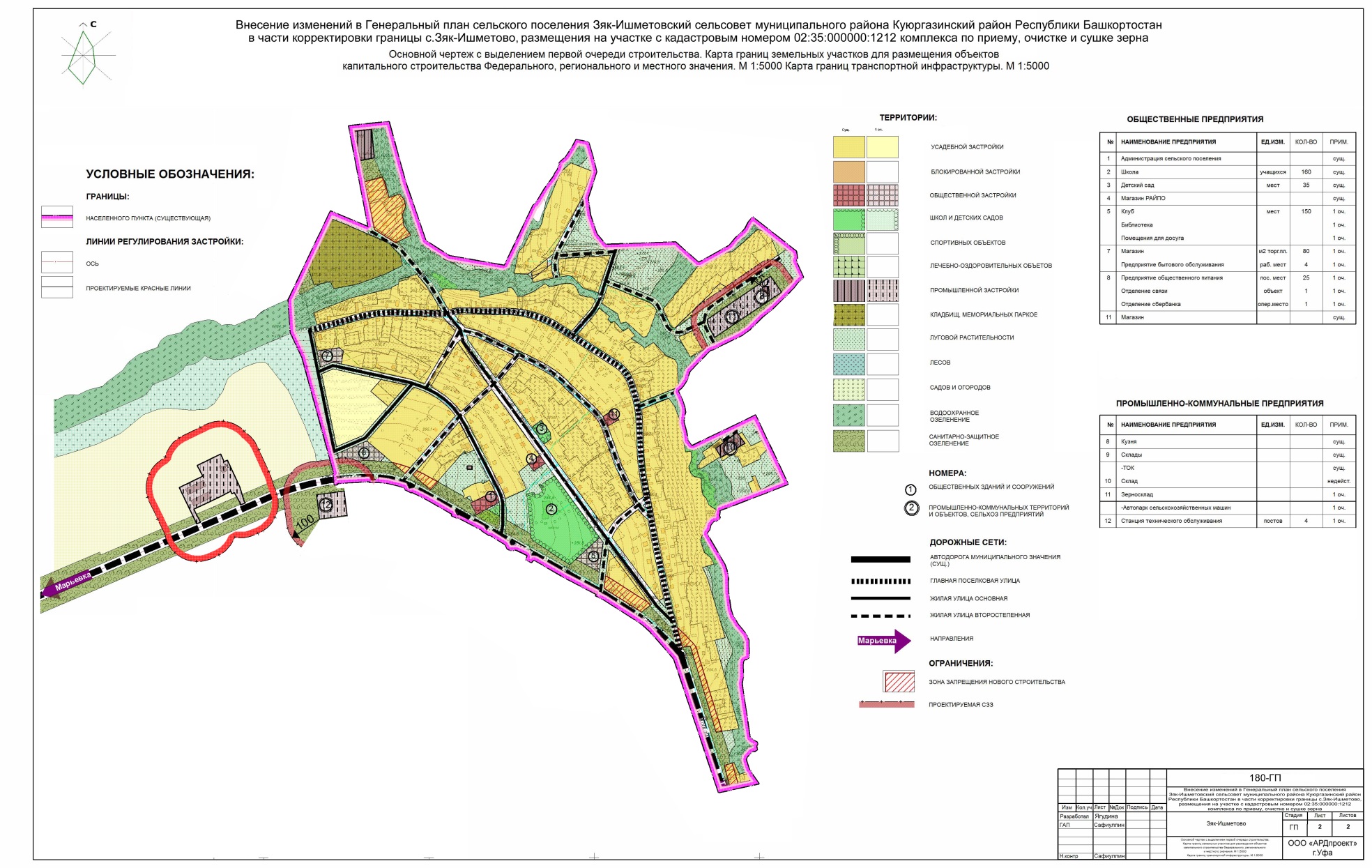 Приложение № 2к решению Совета сельского поселенияЗяк-Ишметовский сельсовет муниципального районаКуюргазинский район Республики Башкортостан                                                                                                                                                                                от24.09.2021 № 28/24-129                                                                                                                                                                              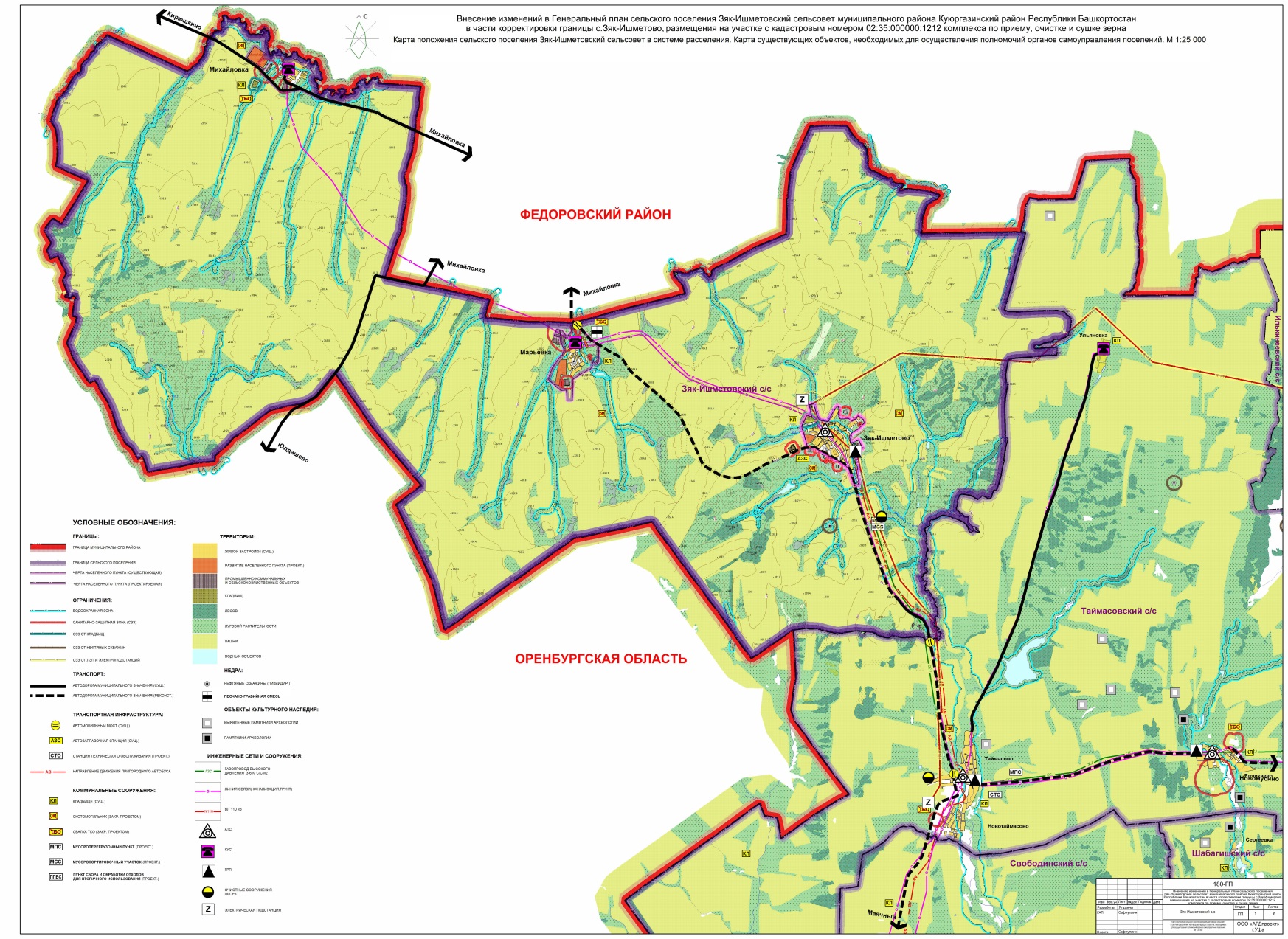 Приложение № 3к решению Совета сельского поселенияЗяк-Ишметовский сельсовет муниципального районаКуюргазинский район Республики Башкортостан                                                                                                                              от 24.09.2021 № 28/24-129Внесение изменений в Генеральный плансельского поселения Зяк-Ишметовский сельсоветмуниципального района Куюргазинский районРеспублики Башкортостан в части корректировкиграницы с.Зяк-Ишметово, размещения на участкес кадастровым номером 02:35:000000:1212комплекса по приему, очистке и сушке зернаПояснительная записка180-ПЗРазмещено на официальном сайте Администрации сельского поселения                   Зяк-Ишметовский сельсовет муниципального района Куюргазинский район Республики Башкортостан (https://zyak-ishmetovo.ru), в Федеральной государственной информационной системе территориального планирования 